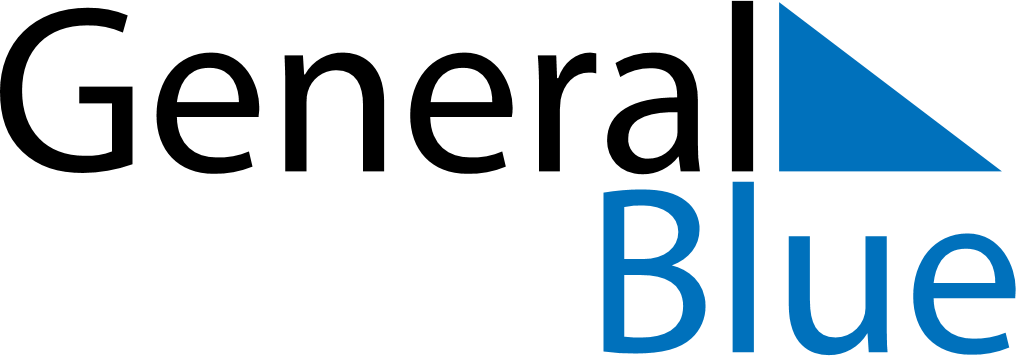 May 2030May 2030May 2030May 2030CanadaCanadaCanadaMondayTuesdayWednesdayThursdayFridaySaturdaySaturdaySunday123445678910111112Mother’s Day13141516171818192021222324252526Victoria Day2728293031